SERVICES PROPOSALDate: [DATE]RE: SPECIAL OFFER INCLUDED!Dear [CLIENT'S NAME],We, [COMPANY'S NAME], are writing you to offer our exceptional products and services. We pride ourselves on delivering a high-quality and reliable experience to meet your unique needs. We understand that every individual has their own challenges, and we are committed to providing tailored solutions to include your specific needs.Our team of experts has over [#] years of experience in their respective fields and is dedicated to helping our clients achieve their goals. Whether you need help with a specific project or ongoing support, we are here to help.Thank you for considering us for your needs, and we look forward to the opportunity to work with you (and exceed your expectations!).Sincerely,_________________________[YOUR NAME][TITLE] [COMPANY NAME][MAILING ADDRESS] [WEBSITE URL] [PHONE] [E-MAIL]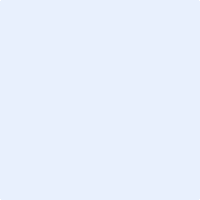 SPECIAL OFFER![DESCRIBE THE SPECIAL OFFER]